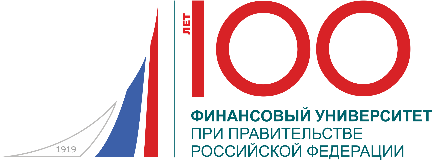 Федеральное государственное образовательное бюджетное учреждениевысшего образования«ФИНАНСОВЫЙ УНИВЕРСИТЕТ ПРИ ПРАВИТЕЛЬСТВЕРОССИЙСКОЙ ФЕДЕРАЦИИ»Кафедра «Управление персоналом и психология»ИНФОРМАЦИОННОЕ ПИСЬМОо проведении II межвузовской Психологической Олимпиады «Фактор Пси» для студентовМосква, 20 марта 2019 гКафедра «Управление персоналом и психология» Финансового университета при Правительстве Российской Федерации приглашает студентов 1-2-х курсов непсихологических специальностей к участию во II межвузовской Психологической Олимпиаде «Фактор Пси». Олимпиада посвящена 140-летию открытия Вильгельмом Вундтом первой экспериментальной психологической лаборатории в Лейпцигском университете. Цель Олимпиады: активизировать интерес студентов к психологии, усилить мотивацию к изучению психологических дисциплин; создать условия для раскрытия и реализации профессиональных и творческих способностей; создать условия для развития коммуникативных навыков и навыков работы в команде; обеспечить творческое и научное взаимодействие студентов и преподавателей.Участие в Олимпиаде командноеПриглашаются команды в составе 6-и участниковПрограмма Олимпиады1. Визитная карточка команд «Психологический портрет» (домашнее задание)*. 2. Психологическая викторина «Эрудит».3. Творческий конкурс «Экспериментальная социально-психологическая лаборатория».4. Конкурс «Живая психология» (анализ видеороликов).5. Конкурс «Гений общения».*Участники заранее готовят презентацию команды в психологическом ключе. Тематика презентации: «Психологический портрет экспериментатора».  В презентации нужно раскрыть важность эксперимента в современной психологии, можно с помощью известного социально-психологического эксперимента описать команду и ее участников. Критерии оценки презентации команды: оригинальность, артистичность, качество содержания (раскрытие темы, доказательность и обоснованность, психологическая грамотность), творчество, сплоченность команды.  Слайды, видеоролики, фотографии приветствуются, но не обязательны.  Регламент выступления – 5-7 минут. Олимпиада проводится в один тур, очно. Формат Олимпиады – командные конкурсы. Победители будут отмечены Дипломами I, II и III степени; все участники получат сертификаты.Открытие Олимпиады в 14.00, начало в 14.10, окончание в 17.00.С 1 марта по 16 марта 2019 г проводится регистрация участников ОлимпиадыРегистрационная формаПриглашаем принять участие!Наш адрес:Кафедра «Управление персоналом и психология» Финансового университета при Правительстве Российской Федерации, Москва, ул. Верхняя Масловка, д.15, каб. 308, 310. Тел. 8 (495) 259-51-67; 8 (495) 259-51-69; 8 (495) 259-51-70 Контактные лица:Дата проведения:20 марта 2019 годаМесто проведения:Москва, ул. Верхняя Масловка, д.15, ауд. 148Коробанова Жанна Владимировна, заместитель заведующего кафедрой, e-mail: ZHKorobanova@fa.ruБуянова Светлана Михайловна, старший преподаватель, e-mail: SBuyanova@fa.ru